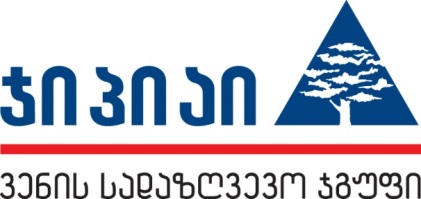 ჯიპიაი ჰოლდინგი კიდევ ერთ მასშტაბურ დასაქმების პროგრამას აცხადებს დასაქმების კვირეული საქართველოს დიდ ქალაქებშიკიდევ 300 სამუშაო ადგილი დასაქმების პროგრამის მხარდამჭერები არიან საქართველოს შრომის, ჯანმრთელობისა და სოციალური დაცვის და რეგიონალური განვითარებისა და ინფრასტრუქტურის სამინისტროები„ჯიპიაი ჰოლდინგი“ დაინტერესებულ კანდიდატებს წელსაც სთავაზობს უფასო გადამზადების პროგრამას და ანაზღაურებად სამუშაოს სწავლების პროცესში300 სამუშაო ადგილი მთელი საქართველოს მასშტაბით -  შანსი ყველა მოტივირებული, აქტიური და შრომისმოყვარე ადამიანისთვის დასაქმდეს ჯიპიაიშისადაზღვევო კომპანია „ჯიპიაი ჰოლდინგი“ დასაქმების მასშტაბურ პროგრამას წელსაც აცხადებს და პროექტის ფარგლებში 300 საცალო გაყიდვების სპეციალისტის აყვანას გეგმავს. ამჯერად დასაქების პროგრამა თბილისის გარდა რეგიონებსაც მოიცავს. დასაქმების კვირეული 20 თებერვალს დაიწყება და ფორუმები საქართველოს  5 ქალაქში ჩატარდება.დასაქმების კვირეულის შესახებ პრესკონფერენცია დღეს შრომის, ჯანმრთელობისა და სოციალური დაცვის მინისტრის მოადგილე ზაზა სოფრომაძემ, რეგიონალური განვითარებისა და ინფრასტრუქტურის მინისტრის მოადგილემ კახაბერ გულედანმა და  „ჯიპიაი ჰოლდინგის“ გენერალურმა დირექტორმა პაატა ლომაძემ გამართეს.დასაქმების პროგრამის ფარგლებში ნებისმიერ დაინტერესებულ ადამიანს, ასაკობრივი შეზღუდვის, სამუშაო გამოცდილების და სპეციფიკური განათლების მოთხოვნის გარეშე აქვს შესაძლებლობა გახდეს „ჯიპიაი ჰოლდინგის“ პროფესიონალთა გუნდის წევრი. პროექტის ფარგლებში კომპანია შერჩეულ კანდიდატებს სთავაზობს გადამზადების უფასო პროგრამას და ანაზღუარებად სამსახურს სწავლების პროცესში. სწავლების პროცესში ანაზღაურება 400₾-ს შეადგენს და მუდმივად მზარდია, გაყიდვების სპეციალისტის გამოცდილებიდან და პორტფელიდან გამომდინარე. ყველა წარმატებულ კანდიდატს ექნება კიდევ ერთი შანსი, შეიქმნას წარმატებული კარიერა ერთ-ერთ ლიდერ სადაზღვევო კომპანიაში. 2016 წელს ჯიპიაი ჰოლდინგმა მასშტაბური დასაქმების ფორუმი უკვე გამართა. პროექტის ფარგლებში კომპანიამ მხოლოდ თბილისის მასშტაბით 200 ადამიანი აიყვანა, რომლებიც წარმატებით აგრძელებენ კარიერას ჯიპიაი ჰოლდინგში. „ჯიპიაი ჰოლდინგის“ დასაქმების ფორუმები ჩატარდება:თბილისი - 24-25 თებერვალი (ექსპო ჯორჯიას III პავილიონი)ფორუმებამდე ერთი კვირით ადრე დაგეგმილია საინფორმაციო კამპანია რეგიონებში. კამპანიის მიზანია, პირისპირ კომუნიკაცია დაინტერესებულ ადამიანებთან - „ჯიპიაი ჰოლდინგის“ წარმომადგენლები ადგილზე ჩავლენ და თავად აუხსნიან კანდიდატებს,  რას მოიცავს გაყიდვების სპეციალისტის სამუშაო და ისაუბრებენ სხვა საკითხებზეც. იმოძრავებს ჯიპიაი-ს „დასაქმების ავტობუსი“ - რომელიც მოივლის დიდ ქალაქებს .საინფორმაციო კამპანიის ფარგლებში „ჯიპიაი ჰოლდინგი“ გეგმავს რეგიონალური მედიის გამოყენებას - სტუმრობა პოპულარულ თოქ შოუებში და გაშუქება საინფ. გამოშვებებში. გავა ასევე რეკლამა. საინფორმაციო კამპანიის განრიგი:13 თებერვალი - ქუთაისი14 თებერვალი - დღის პირველი ნახევარი - ფოთი14 თებერვალი - დღის მეორე ნახევარი - ზუგდიდი15 თებერვალი - ბათუმი17 თებერვალი - ქ. თელავი ერეკლე II #3  „ჯიპიაი ჰოლდინგის“ ოფისი 12:00 დან 18:00 სთ -მდე  ადგილობრივი მთავრობის დახმარება არის გადამწყვეტი, რომ რაც შეიძლება მეტ ადამიანს მივაწვდინოთ ხმა ამ დასახლებულ პუნქტებში - გვინდა, რომ მოვიაროთ ქალაქი და პირისპირ შევხვდეთ მოქალაქეებს. რომელსაც ადგილზე გავაცნობთ ვაკანსიის შესახებ ინფორამაციას და დავარეგისტრირებთ, რომ მოვიდნენ უკვე ფორუმზე. გვაქვს იმედი, რომ ადგილობრივი მუნიციპალიტეტების დაინტერესება და ჩართულობა იქნება მაღალი.